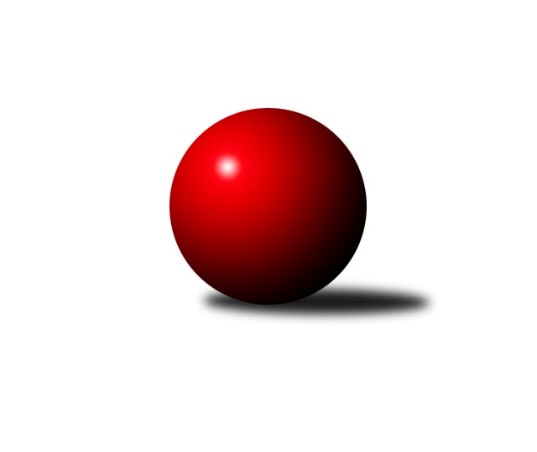 Č.1Ročník 2016/2017	11.9.2016Nejlepšího výkonu v tomto kole: 2583 dosáhlo družstvo: TJ Horní Benešov ˝D˝Krajský přebor OL  2016/2017Výsledky 1. kolaSouhrnný přehled výsledků:TJ Horní Benešov ˝C˝	- Spartak Přerov ˝C˝	6.5:1.5	2562:2476	8.0:4.0	10.9.TJ Pozemstav Prostějov	- KK Šumperk ˝C˝	1:7	2510:2565	6.0:6.0	10.9.TJ Kovohutě Břidličná ˝B˝	- TJ Tatran Litovel	6:2	2459:2333	7.0:5.0	10.9.Sokol Přemyslovice ˝B˝	- KK Šumperk ˝B˝	5:3	2430:2376	7.0:5.0	10.9.TJ Horní Benešov ˝D˝	- KK Lipník nad Bečvou ˝A˝		dohrávka		8.10.KK Jiskra Rýmařov ˝B˝	- KK Zábřeh  ˝C˝		dohrávka		8.10.Tabulka družstev:	1.	KK Šumperk ˝C˝	1	1	0	0	7.0 : 1.0 	6.0 : 6.0 	 2565	2	2.	TJ Horní Benešov ˝C˝	1	1	0	0	6.5 : 1.5 	8.0 : 4.0 	 2562	2	3.	TJ Kovohutě Břidličná ˝B˝	1	1	0	0	6.0 : 2.0 	7.0 : 5.0 	 2459	2	4.	Sokol Přemyslovice ˝B˝	1	1	0	0	5.0 : 3.0 	7.0 : 5.0 	 2430	2	5.	KK Jiskra Rýmařov ˝B˝	0	0	0	0	0.0 : 0.0 	0.0 : 0.0 	 0	0	6.	TJ Horní Benešov ˝D˝	0	0	0	0	0.0 : 0.0 	0.0 : 0.0 	 0	0	7.	KK Lipník nad Bečvou ˝A˝	0	0	0	0	0.0 : 0.0 	0.0 : 0.0 	 0	0	8.	KK Zábřeh  ˝C˝	0	0	0	0	0.0 : 0.0 	0.0 : 0.0 	 0	0	9.	KK Šumperk ˝B˝	1	0	0	1	3.0 : 5.0 	5.0 : 7.0 	 2376	0	10.	TJ Tatran Litovel	1	0	0	1	2.0 : 6.0 	5.0 : 7.0 	 2333	0	11.	Spartak Přerov ˝C˝	1	0	0	1	1.5 : 6.5 	4.0 : 8.0 	 2476	0	12.	TJ Pozemstav Prostějov	1	0	0	1	1.0 : 7.0 	6.0 : 6.0 	 2510	0Podrobné výsledky kola:	 TJ Horní Benešov ˝C˝	2562	6.5:1.5	2476	Spartak Přerov ˝C˝	Zdeněk Smrža	 	 210 	 203 		413 	 1:1 	 400 	 	212 	 188		Martin Holas	Michael Dostál	 	 187 	 211 		398 	 0:2 	 421 	 	206 	 215		Martin Rédr	Miloslav Petrů	 	 216 	 216 		432 	 2:0 	 393 	 	201 	 192		Jiří Hradílek	Aneta Kubešová	 	 227 	 229 		456 	 2:0 	 428 	 	212 	 216		Martin Bartoš	David Kaluža	 	 221 	 211 		432 	 1:1 	 432 	 	211 	 221		Jan Lenhart	Barbora Bártková	 	 227 	 204 		431 	 2:0 	 402 	 	200 	 202		Michal Symerskýrozhodčí: Nejlepší výkon utkání: 456 - Aneta Kubešová	 TJ Pozemstav Prostějov	2510	1:7	2565	KK Šumperk ˝C˝	Pavel Černohous *1	 	 180 	 206 		386 	 0:2 	 436 	 	220 	 216		Martin Sedlář	Josef Čapka	 	 211 	 188 		399 	 1:1 	 420 	 	204 	 216		Jaromír Rabenseifner	David Rozsypal	 	 207 	 225 		432 	 2:0 	 385 	 	187 	 198		Milan Vymazal	Václav Kovařík	 	 220 	 197 		417 	 1:1 	 421 	 	203 	 218		Michal Strachota	Miroslav Plachý	 	 219 	 222 		441 	 1:1 	 445 	 	233 	 212		Jaroslav Vymazal	Josef Jurda	 	 217 	 218 		435 	 1:1 	 458 	 	241 	 217		Pavel Heinischrozhodčí: střídání: *1 od 51. hodu Ivan BrzobohatýNejlepší výkon utkání: 458 - Pavel Heinisch	 TJ Kovohutě Břidličná ˝B˝	2459	6:2	2333	TJ Tatran Litovel	Zdeněk Fiury ml. ml.	 	 242 	 216 		458 	 2:0 	 395 	 	202 	 193		Jaroslav Vidim	Zdeněk Fiury st. st.	 	 187 	 206 		393 	 1:1 	 352 	 	196 	 156		Miroslav Sigmund	Petr Otáhal	 	 181 	 192 		373 	 0:2 	 406 	 	211 	 195		Stanislav Brosinger	Tomáš Fiury	 	 221 	 210 		431 	 2:0 	 398 	 	202 	 196		Jaromír Janošec	Vilém Berger	 	 182 	 223 		405 	 1:1 	 359 	 	183 	 176		Jaroslav Ďulík	Josef Veselý	 	 190 	 209 		399 	 1:1 	 423 	 	221 	 202		Jiří Kráčmarrozhodčí: Nejlepší výkon utkání: 458 - Zdeněk Fiury ml. ml.	 Sokol Přemyslovice ˝B˝	2430	5:3	2376	KK Šumperk ˝B˝	Marek Kankovský	 	 213 	 231 		444 	 2:0 	 375 	 	161 	 214		Miroslav Mrkos *1	Miroslav Ondrouch	 	 198 	 199 		397 	 0:2 	 405 	 	203 	 202		Eliška Dokoupilová	Lukáš Vybíral	 	 190 	 204 		394 	 1:1 	 419 	 	222 	 197		Růžena Smrčková	Jiří Kankovský	 	 201 	 210 		411 	 2:0 	 376 	 	182 	 194		Bedřiška Šrotová	Milan Smékal	 	 182 	 204 		386 	 0:2 	 419 	 	211 	 208		Ján Ludrovský	Tomáš Zatloukal	 	 194 	 204 		398 	 2:0 	 382 	 	191 	 191		Ludmila Mederovározhodčí: střídání: *1 od 51. hodu Miroslav AdámekNejlepší výkon utkání: 444 - Marek KankovskýPořadí jednotlivců:	jméno hráče	družstvo	celkem	plné	dorážka	chyby	poměr kuž.	Maximum	1.	Zdeněk Fiury ml.  ml.	TJ Kovohutě Břidličná ˝B˝	458.00	299.0	159.0	0.0	1/1	(458)	2.	Pavel Heinisch 	KK Šumperk ˝C˝	458.00	326.0	132.0	3.0	1/1	(458)	3.	Aneta Kubešová 	TJ Horní Benešov ˝C˝	456.00	315.0	141.0	4.0	1/1	(456)	4.	Jaroslav Vymazal 	KK Šumperk ˝C˝	445.00	306.0	139.0	3.0	1/1	(445)	5.	Marek Kankovský 	Sokol Přemyslovice ˝B˝	444.00	304.0	140.0	1.0	1/1	(444)	6.	Miroslav Plachý 	TJ Pozemstav Prostějov	441.00	287.0	154.0	6.0	1/1	(441)	7.	Martin Sedlář 	KK Šumperk ˝C˝	436.00	296.0	140.0	3.0	1/1	(436)	8.	Josef Jurda 	TJ Pozemstav Prostějov	435.00	312.0	123.0	3.0	1/1	(435)	9.	David Rozsypal 	TJ Pozemstav Prostějov	432.00	296.0	136.0	5.0	1/1	(432)	10.	David Kaluža 	TJ Horní Benešov ˝C˝	432.00	299.0	133.0	5.0	1/1	(432)	11.	Jan Lenhart 	Spartak Přerov ˝C˝	432.00	308.0	124.0	8.0	1/1	(432)	12.	Miloslav Petrů 	TJ Horní Benešov ˝C˝	432.00	316.0	116.0	11.0	1/1	(432)	13.	Tomáš Fiury 	TJ Kovohutě Břidličná ˝B˝	431.00	290.0	141.0	4.0	1/1	(431)	14.	Barbora Bártková 	TJ Horní Benešov ˝C˝	431.00	298.0	133.0	5.0	1/1	(431)	15.	Martin Bartoš 	Spartak Přerov ˝C˝	428.00	292.0	136.0	8.0	1/1	(428)	16.	Jiří Kráčmar 	TJ Tatran Litovel	423.00	301.0	122.0	6.0	1/1	(423)	17.	Michal Strachota 	KK Šumperk ˝C˝	421.00	274.0	147.0	4.0	1/1	(421)	18.	Martin Rédr 	Spartak Přerov ˝C˝	421.00	288.0	133.0	4.0	1/1	(421)	19.	Jaromír Rabenseifner 	KK Šumperk ˝C˝	420.00	296.0	124.0	6.0	1/1	(420)	20.	Ján Ludrovský 	KK Šumperk ˝B˝	419.00	287.0	132.0	6.0	1/1	(419)	21.	Růžena Smrčková 	KK Šumperk ˝B˝	419.00	294.0	125.0	2.0	1/1	(419)	22.	Václav Kovařík 	TJ Pozemstav Prostějov	417.00	282.0	135.0	4.0	1/1	(417)	23.	Zdeněk Smrža 	TJ Horní Benešov ˝C˝	413.00	291.0	122.0	3.0	1/1	(413)	24.	Jiří Kankovský 	Sokol Přemyslovice ˝B˝	411.00	281.0	130.0	6.0	1/1	(411)	25.	Stanislav Brosinger 	TJ Tatran Litovel	406.00	276.0	130.0	4.0	1/1	(406)	26.	Eliška Dokoupilová 	KK Šumperk ˝B˝	405.00	281.0	124.0	6.0	1/1	(405)	27.	Vilém Berger 	TJ Kovohutě Břidličná ˝B˝	405.00	288.0	117.0	5.0	1/1	(405)	28.	Michal Symerský 	Spartak Přerov ˝C˝	402.00	304.0	98.0	18.0	1/1	(402)	29.	Martin Holas 	Spartak Přerov ˝C˝	400.00	302.0	98.0	13.0	1/1	(400)	30.	Josef Veselý 	TJ Kovohutě Břidličná ˝B˝	399.00	269.0	130.0	6.0	1/1	(399)	31.	Josef Čapka 	TJ Pozemstav Prostějov	399.00	302.0	97.0	16.0	1/1	(399)	32.	Tomáš Zatloukal 	Sokol Přemyslovice ˝B˝	398.00	266.0	132.0	10.0	1/1	(398)	33.	Jaromír Janošec 	TJ Tatran Litovel	398.00	276.0	122.0	2.0	1/1	(398)	34.	Michael Dostál 	TJ Horní Benešov ˝C˝	398.00	302.0	96.0	13.0	1/1	(398)	35.	Miroslav Ondrouch 	Sokol Přemyslovice ˝B˝	397.00	290.0	107.0	7.0	1/1	(397)	36.	Jaroslav Vidim 	TJ Tatran Litovel	395.00	292.0	103.0	8.0	1/1	(395)	37.	Lukáš Vybíral 	Sokol Přemyslovice ˝B˝	394.00	291.0	103.0	9.0	1/1	(394)	38.	Jiří Hradílek 	Spartak Přerov ˝C˝	393.00	286.0	107.0	12.0	1/1	(393)	39.	Zdeněk Fiury st.  st.	TJ Kovohutě Břidličná ˝B˝	393.00	288.0	105.0	6.0	1/1	(393)	40.	Milan Smékal 	Sokol Přemyslovice ˝B˝	386.00	280.0	106.0	6.0	1/1	(386)	41.	Milan Vymazal 	KK Šumperk ˝C˝	385.00	272.0	113.0	10.0	1/1	(385)	42.	Ludmila Mederová 	KK Šumperk ˝B˝	382.00	269.0	113.0	6.0	1/1	(382)	43.	Bedřiška Šrotová 	KK Šumperk ˝B˝	376.00	270.0	106.0	13.0	1/1	(376)	44.	Petr Otáhal 	TJ Kovohutě Břidličná ˝B˝	373.00	269.0	104.0	5.0	1/1	(373)	45.	Jaroslav Ďulík 	TJ Tatran Litovel	359.00	249.0	110.0	12.0	1/1	(359)	46.	Miroslav Sigmund 	TJ Tatran Litovel	352.00	258.0	94.0	8.0	1/1	(352)Sportovně technické informace:Starty náhradníků:registrační číslo	jméno a příjmení 	datum startu 	družstvo	číslo startu6990	Ivan Brzobohatý	10.09.2016	TJ Pozemstav Prostějov	1x22789	Marek Kankovský	10.09.2016	Sokol Přemyslovice ˝B˝	1x22302	Ján Ludrovský	10.09.2016	KK Šumperk ˝B˝	1x22299	Zdeněk Smrža	10.09.2016	TJ Horní Benešov ˝C˝	1x22542	Martin Bartoš	10.09.2016	Spartak Přerov ˝C˝	1x
Hráči dopsaní na soupisku:registrační číslo	jméno a příjmení 	datum startu 	družstvo	Program dalšího kola:2. kolo17.9.2016	so	9:00	KK Lipník nad Bečvou ˝A˝ - TJ Horní Benešov ˝C˝	17.9.2016	so	9:00	TJ Tatran Litovel - Spartak Přerov ˝C˝	17.9.2016	so	10:00	KK Zábřeh  ˝C˝ - TJ Kovohutě Břidličná ˝B˝	17.9.2016	so	12:00	TJ Horní Benešov ˝D˝ - Sokol Přemyslovice ˝B˝	17.9.2016	so	13:00	KK Šumperk ˝B˝ - TJ Pozemstav Prostějov	17.9.2016	so	15:30	KK Šumperk ˝C˝ - KK Jiskra Rýmařov ˝B˝	Nejlepší šestka kola - absolutněNejlepší šestka kola - absolutněNejlepší šestka kola - absolutněNejlepší šestka kola - absolutněNejlepší šestka kola - dle průměru kuželenNejlepší šestka kola - dle průměru kuželenNejlepší šestka kola - dle průměru kuželenNejlepší šestka kola - dle průměru kuželenNejlepší šestka kola - dle průměru kuželenPočetJménoNázev týmuVýkonPočetJménoNázev týmuPrůměr (%)Výkon1xJiří HendrychHor.Beneš.D4671xZdeněk Fiury ml. ml.Břidličná B115.194581xPetr HendrychKK Lipník A4621xPavel HeinischŠumperk C110.124581xRichard ŠtětkaKK Lipník A4601xJiří HendrychHor.Beneš.D110.064671xZdeněk Fiury ml. ml.Břidličná B4581xPetr HendrychKK Lipník A108.884621xPavel HeinischŠumperk C4581xMarek KankovskýPřemyslov. B108.754441xAneta KubešováHor.Beneš.C4561xRichard ŠtětkaKK Lipník A108.41460